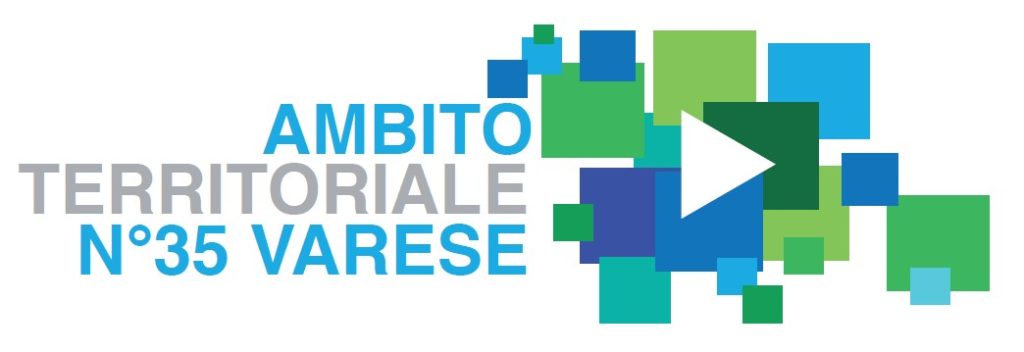 VERBALE DI AMBITO 35  - 20 MARZO 2018Tradate, Aula Magna Istituto M. CurieOre 8.30 – 10.00ODG: Approvazione del verbale della seduta precedenteInformazioni da parte del polo di Ambito: big data, CPL, Polo regionale valutazione ed esame di StatoAggiornamento reti nel contesto dell’ ambito e dell’ inter-ambitoFormazione. Progetto e delibere gruppo di regia In apertura della sessione di lavoro, presieduta dal dirigente della scuola polo di Ambito, prof.ssa Boracchi e dal dirigente della scuola polo di formazione di Ambito, prof.ssa Rossi E., si ricorda la figura di Anna Scaltritti, collega stimata  ma prematuramente scomparsa nel mese di novembre 2017.Sono presenti di dirigenti firmatari come da allegato.Si passa al primo punto all’o.d.g.: il verbale della seduta precedente viene approvato all’unanimità degli aventi diritto – 3 astenuti perché assenti alla sessione di lavoro verbalizzata.In merito al punto 2 all’o.d.g., il dirigente Boracchi notifica e chiede contributi su quanto segue:Big Data: il Garante della Privacy ha confermato quanto indicato dal DS Boracchi in merito alla non legittimità di richiesta per monitoraggi Osservatorio scuola Provincia di Varese circa dati eccedenti la necessità indiata (sesso, numero di telefono e mail privati etc.) . Il problema dovrebbe pertanto risolversi anche con la convenzione fra AT Varese e Provincia in merito all’utilizzo dei dati di archivio SIDI.CPL Varese:  riparte il biennio progettuale come  da convenzione sottoriportata:L’ufficio Scolastico Regionale per la Lombardia e Regione Lombardia hanno stipulato unaConvenzione (prot. MIUR.AOODRLO.REGISTRO UFFICIALE(U).0001958.02-02-2018)per il sostegno al progetto biennale 2018 - 2019 “Gli strumenti della legalità dei CPL per ilsistema scolastico e produttivo della Lombardia”.Il progetto, parte integrante della suddetta Convenzione, al paragrafo “Cronoprogramma emonitoraggi” prevede la stipula di un Accordo quadro tra USR Lombardia e i singoli Centri diPromozione della legalità (CPL), istituiti con decreto direttoriale, MIUR. AOODRLO. RegistroDecreti (U).0000243.19-02-2015.Con il sopra richiamato Accordo quadro i CPL si impegnano alla realizzazione delle finalità, delleattività minime, del cronoprogramma e dei monitoraggi del progetto oggetto dell’Accordo.Finalità1. Elaborare in modo sistematico il materiale didattico prodotto dai singoli CPL nel corsodel triennio 2015-2017 ma anche del prossimo biennio 2018 – 2019, al fine di creare unprodotto unitario che sia in grado di rafforzare il processo di disseminazione anche interregionale(e-book, manuale cartaceo con una parte dedicata al materiale digitale...). A tal fine sarà disupporto il Tavolo tecnico interistituzionale di cui al paragrafo “Coordinamento delle azioniprogettuali”.2. Introdurre, in tutte le scuole appartenenti ai CPL, un modulo, nell'ambitodell'insegnamento di Cittadinanza e Costituzione e/o dei percorsi di educazione alla Legalità,anche con eventuali iniziative di ricerca-azione, dedicato ai temi della lotta alla corruzione e delcontrasto alla criminalità organizzata, con curvature coerenti con i diversi ordini e gradi discuola.3. Organizzare percorsi di alternanza scuola-lavoro, nei quali siano valorizzati gli aspettidell'anticorruzione o di tutte le componenti (responsabilità sociale, riconoscimento del valoredelle norme, fondamenti valoriali ed etici…) che concorrono alla costruzione di unagestione/amministrazione legale e trasparente dell’impresa. A tal proposito devono esserestipulate Convenzioni con imprese, associazioni, enti e istituzioni che consentano ilraggiungimento di finalità educative e formative coerenti con gli ambiti tematici del progetto.4. Formare un pool di docenti che posseggano una preparazione specifica sui temi della lottaalla corruzione e alla criminalità organizzata e che possano essere utilizzati, all'interno delle retidei CPL, come formatori e comunque come supporto alle attività delle scuole che ne faccianorichiesta. In questi anni molti sono stati i docenti dei CPL che hanno seguito corsi di formazioneorganizzati dagli stessi CPL, dall'Università o da altre realtà qualificate. L’obiettivo è che ogniCPL, nelle forme ritenute più opportune e valorizzando le professionalità presenti sul territorio,realizzi, una anagrafe provinciale dei docenti formatori da utilizzare anche a livello regionale.5. Realizzare attività di condivisione tra studenti dello stesso ordine o di ordini egradi diversi sui temi oggetto della Convenzione, che siano poi in grado di svolgereattività di formazione ai compagni.6. Stipulare Convenzioni con le associazioni di categoria territoriali e con le associazioni diimpresa, con le quali i CPL come rete o le singole istituzioni scolastiche ad essi appartenenti,instaurino un rapporto di proficua e reciproca collaborazione, attraverso iniziative volte a farconoscere, ove non si fosse già creata una tale situazione, la realtà progettuale dei CPL.7. Disseminazione regionale e provinciale dei lavori dei CPL.Attività minime previste1. Realizzazione di Percorsi di alternanza scuola-lavoro.2. Stipula di Convenzioni con il mondo produttivo territoriale.3.Predisposizione del materiale utile per la realizzazione del prodotto divulgativo regionale.4. Formazione docenti.5. Realizzazione di attività di condivisione tra studenti dello stesso ordine o di ordini e gradidiversi sui temi oggetto della Convenzione, che siano poi in grado di svolgere attività diformazione ai compagni.6. Progettazione e realizzazione di un modulo formativo con le caratteristiche illustrate al punto2 delle finalità.7. Realizzazione dell’anagrafe provinciale dei docenti formatori.8. Realizzazione di un evento regionale ed eventuali eventi provinciali.Al fine di condividere progetti e fondi, il DS Boracchi indice una riunione in data 7 p.v. al Liceo Crespi di Busto al fine di comporre il cronoprogramma progettuale. Si ricorda che tutte le manifestazioni delle scuole aderenti in merito all’oggetto della educazione alla cittadinanza dovrebbero  essere segnalate all’istituto polo, al fine di ottenere il rilascio dell’uso del logo CPL/REGIONE/USR per la segnalazione nel sito regionale. Tale segnalazione è voce tenuta in conto per la valutazione dei progetti delle scuole  - Legge 440 o PON -  in merito al medesimo oggetto. Si ricorda inoltre che il CPL come da accori avvenuti con le scuole che hanno risposto all’appello ha proceduto alla formulazione del bando legge 440 in merito.Il DS Boracchi notifica che il Liceo Crespi ha ricevuto un mandato istituzionale in merito alla formulazione del progetto regionale per la valutazione e gi esami di Stato: a tale scopo, anche in continuità con gli anni passati, la formazione proposta ai Liceo terrà conto dei risultati per portare le nostre istanze in ambito regionale. Si tratta di progetto che tocca anche la questione della certificazione dell’ASL, cosa per la quale è naturale interfacciarsi anche con altri poli regionali. Il progetto viene sommariamente illustrato come segue:Al punto 3 si discute in merito a reti di Ambito che stanno emergendo: in primis, il DS Boracchi chiede alla assemblea se interessata a costituire rete TedEd, per la quale ha ricevuto sollecitazioni a fare sì che il Polo di ambito diventi anche capofila della rete stessa (Bologna, Varese): i DS presenti appaiono interessati e si concorda che via mail sarà richiesta formale adesione alla costituente rete, che si differenzia dallo specifico del Debate che opera sul piano argomentativo-contrastivo.Il DS Ilacqua notifica che è sorta una rete sul Cyberbuillismo (rete Gallarate e vedano) che vede operare le scuole con università, 8 comuni e personale specializzato in criminologia: la rete sta promuovendo conferenze territoriali e lavori di gruppo con ricaduta curricolare. Il DS Paludetto ricorda che anche la Università cattolica e il Cremit sta operando sul medesimo oggetto con altra rete con polo IC Ferno: si tratta di creare un gruppo di regia che farà formazione,  Ricerca-azione e disseminazione di buone pratiche. Il DS Boracchi sollecita affinchè le due esperienze trovino elementi di contatto e sinergia per il bene dell’ambito tutto.Al punto 3 all’o.d.g., interviene il DS Rossi E. Il Ds Rossi chiede alla assemblea di condividere e ratificare formalmente quanto deciso in sede di gruppo di regia sulla formazione di Ambito 35, qui allegata:Il giorno 22 gennaio 2018 si è tenuto presso IC “Ponti” di Gallarate l’incontro  del gruppo di lavoro dei dirigenti per la formazione Presenti : DS Bianchi, Boracchi, Capello, Ceresa, Maino, Mita, Olgiati,  Rossi E. . Ordine del giorno: Formazione neoimmessi definizione degli Istituti punti di erogazione della formazione (gestione amministrativa e organizzativa) e bilancio preventivopredisposizione piano della formazione ambito 35  anno 2018  secondo le linee guida indicate dall’assemblea di ambito, in accordo con le linee MIUR e le esigenze delle IS dell’ambito progetti di interambitoDelibere assunte (in approvazione nell’assemblea di ambito del  mese di marzo)Formazione docenti neoimmessi:      Sedi  individuate ISIS “Geymonat” TradateISIS “Ponti” GallarateISIS “Falcone” Gallarate Liceo Crespi Busto ArsizioPunti erogazione formazione e assegnazione fondi salvo conguaglio Piano formazione ambito anno 20183.1 Area linguistica - lingue straniere Corsi già iniziati lo scorso anno e in prosecuzione marzo-ottobre 2018  (Su questi corsi non sono più possibili iscrizioni)B.             Corsi iniziati nell’anno scolastico 2016-17 che proseguiranno nel 2017-18 (Su questi corsi si è evidenziata un’ulteriore disponibilità di posti.C.   Nuovi corsi A1<A2 con inizio marzo 2018; conclusione delle attività entro ottobre 2019 ;  partecipazione riservataai docenti  già iscritti in piattaforma per l’a.s. 2016-17   (Il corso non era stato attivato) a docenti  segnalati direttamente dai Dirigenti scolastici.   Precedenza:docenti a tempo indeterminato della scuola primaria che esprimano  impegno a proseguire il percorso  per ottenere la  specializzazione per l’insegnamento dell’inglese  docenti a tempo indeterminato  di DNL (finalizzati al CLIL ) della scuola secondaria   di primo e secondo gradoD.   Nuovi corsi con inizio marzo 2018; conclusione delle attività  entro ottobre 2018 ;Nota esplicativa sui corsi  metodologia CLIL TKTI  corsi di metodologia TKT CLIL sono progettati per un pacchetto 30 ore  in presenza e 20 ore di ricercAzione,  così suddivise:12 ore di attività on line e di preparazione progetto e modulo8 ore di  attuazione del modulo CLIL nelle proprie classi , con il supporto di un tutor (docente di inglese in possesso di certificazione almeno C1 del QCER -es. laurea in lingue e letterature straniere- interno alla scuola o  docente madrelingua o bilingue interno o esterno) . La compresenza è finalizzata al supporto e al confronto  sull’utilizzo della lingua inglese in situazione CLIL; nel lavoro con le classi i corsisti daranno attuazione ad un percorso modulare già predisposto durante le lezioni in presenza con la supervisione del docente formatore.  E’ prevista la consegna di un prodotto finale (modulo CLIL)  entro il mese di gennaio 2019. IL calendario di queste attività di ricercAzione è da definirsi all’interno dei singoli Istituti e da concludere entro il mese di dicembre. Per delibera dell’assemblea di ambito  saranno retribuiti a 28,01 € lordo stato (circa 17 € lordo dipendente)  sia  i corsisti che i tutor.I sigg. Dirigenti sono pregati di segnalare la disponibilità  di tali figura all’interno delle proprie scuole, per facilitare l'attuazione del progetto.  E.     Nuovi corsi metodologici  (modello INDIRE) per specializzazione  in inglese docenti scuola primaria3.2  Area linguistica- italiano 3.3  Area matematico-scientificaLA CENTRALITÀ DEL CONCETTO DI FUNZIONE, per docenti della scuola secondaria di secondo grado – Relatore: prof. Angelo Guerraggio – E’ prevista n. 1 unità formativa di 24 ore (18 ore di teoria + 6 ore di laboratorio). - Sede I.I.S. Geymonat, Tradate.LA CASSETTA DEGLI ATTREZZI: STRATEGIE ALTERNATIVE PER RISOLVERE PROBLEMI, per docenti della scuola primaria e secondaria di primo grado – Relatori: prof.ssa Katia Cattaneo e prof.ssa Marika Milesi – E’ prevista n. 1 unità formativa di 22 ore di cui 18 ore in presenza (teoria + laboratorio/ricerca-azione) e 4 a distanza. - Sede I.I.S. Geymonat, Tradate.RICADUTA D’AULA DELLE PROVE INVALSI NELLA SCUOLA SECONDARIA DI PRIMO GRADO, per docenti della scuola secondaria – Relatore: prof. Andrea Gorini – E’ prevista n. 1 unità formativa di 25 ore cui 15 ore in presenza (teoria + laboratorio), 7 a distanza, 3 di restituzione. Il corso è suddiviso in due fasi: 1:  lettura e comprensione dei quadri di riferimento Invalsi ; 2:  costruzione di prove e progettazione di percorsi didattici - Sede I.C. Tommaseo, Busto Arsizio.RICADUTA D’AULA DELLE PROVE INVALSI NELLA SCUOLA PRIMARIA, per docenti della scuola primaria – Relatore: prof.ssa Nadia Colombo – E’ prevista n. 1 unità formativa di 25 ore cui 18 ore in presenza (teoria + laboratorio), 4 a distanza, 3 di restituzione. Il corso è suddiviso in due fasi, con tempistiche e modalità differenti: FASE 1:  lettura e comprensione dei quadri di riferimento Invalsi ; FASE 2:  costruzione di prove e progettazione di percorsi didattici (data del primo incontro martedì 04/09/2018, alle ore 14:30) Sede I.I.S. Geymonat, Tradate.A partire dal mese di settembre saranno attivati ulteriori corsi di formazione sulle seguenti tematiche:SEGMENTI MAGNETICI E ORIGAMI PER IMPARARE LA GEOMETRIA per docenti di scuola secondaria di I grado,COSA MISURARE IN GEOMETRIA per docenti della scuola primaria- secondaria di I grado,A SCUOLA CON GEOGEBRA (CORSO BASE) per docenti della scuola primaria,3.4  Area pedagogico-didatticaProsecuzione dei percorsi già intrapresi nell’anno formativo 2016-17 : Gestione della  sezione nella scuola dell’infanziaGestione della classe nelle scuole primarie, secondarie di primo e di secondo gradoMediazione dei conflitti nei vari ordini di scuola  3.5  RICERCAZIONE  - SECONDO BIENNIO SECONDARIA DI SECONDO GRADO - LICEIProgetto di ricerca-azione  su certificazione delle  competenze/ alternanza scuola-lavoro / nuovo esame di Stato,  anche alla luce delle recenti novità normative in  tema di valutazione degli apprendimenti e di  esame di Stato. NATURA E FINALITÀ’ DEL PROGETTO: A partire dall’analisi e dal confronto su buone pratiche in atto nel territorio, la proposta progettuale  intende mettere a punto  modelli, procedure e strumenti  finalizzati a rilevare, accertare e documentare  le  competenze (curricolari e trasversali maturate in contesti di alternanza scuola lavoro) acquisite dagli studenti liceali; in particolare, obiettivo dell’attività di ricerca-azione è la realizzazione di un format di profilatura di competenza condiviso a livello di ambito che,  nel rispetto delle peculiarità dei diversi percorsi liceali, consenta di coniugare in modo sinergico  specifiche  competenze disciplinari con competenze  trasversali di cittadinanza,  con particolare attenzione all'apporto peculiare che ciascuna disciplina può offrire alla maturazione del profilo educativo, culturale e professionale complessivo dello studente.In  fase di ideazione,  verranno assunti come elementi di riferimento  le profilature di competenza  in uscita dal I biennio  e dal  triennio liceale (rispetto alle quali esistono già ipotesi condivise,  frutto di attività di ricerca azione-azione che hanno visto coinvolti negli anni passati gli istituti liceali di ambito)  per avviare una riflessione focalizzata sul triennio liceale.Esito atteso del progetto è la realizzare di uno strumento, agile ed efficace, atto a rilevare, monitorare, valutare e certificare l’acquisizione da parte degli studenti  di competenze  maturate in contesti di alternanza, anche molto differenti tra loro;  particolare rilievo sarà data, pertanto, alla  necessità di  coniugare l'attenzione alle specificità dei diversi percorsi formativi con l’individuazione di un profilo di competenza in uscita quanto più unitario.I docenti coinvolti nel percorso di ricerca-azione, afferenti a diversi ambiti  disciplinari,  saranno chiamati a progettare un format di certificazione in cui vengano messi in rilievo gli apporti che le differenti attività di alternanza possono offrire allo sviluppo delle competenze sia disciplinari (che afferiscono direttamente a saperi e abilità culturali), sia trasversali (che attraversano in modo cross-curricolare le differenti discipline, implicando competenze di cittadinanza attiva – con esplicito riferimento alle competenze chiave presenti tanto nel quadro normativo italiano  quanto in quello europeo).  Il modello,  articolato su più livelli di padronanza, prevedrà inoltre l’indicazione di strumenti  (es. prove esperte, diari di bordo, biografie cognitive, griglie di osservazione….) e modalità di accertamento delle competenze acquisite, in una logica di processualità e complessità. Destinatari:  Docenti di istituti  di istruzione secondaria di II grado della provincia di Varese – AMBITO  35, in cui sono attivati percorsi  liceali.   In particolare la proposta progettuale prevede il coinvolgimento di 3/4 docenti per ogni scuola , così da poter presidiare le diverse macro-aree  (umanistico/linguistica  e  matematico/scientifica) in cui si articola  curricolo di istituto.SEDE: Liceo D. Crespi di Busto Arsizio – Via Carducci,Il percorso di ricerca-azione è strutturato in 4  incontri in presenza di 3 ore ciascuno, collocati nel periodo aprile/maggio 2018, con possibile ripresa (validazione, avvio di una riflessione critica e iniziale implementazione degli strumenti e dei prodotti messi a punto) nel mese di settembre 2018.  Agli incontri in presenza si alterneranno eventuali momenti di lavoro a distanza, secondo modalità e linee operative  concordate. Si prevede un impegno complessivo, per ciascun docente,  di 12 ore in presenza, che verranno retribuite con una remunerazione oraria lorda di 17,50 euro con la possibilità di ampliare il compenso a 18 ore per i docenti che produrranno a distanza i materiali dei lavori di gruppo, coordinati da un docente referente.3.6  Area espressivaFormazione musicale orchestrale  per docenti SMIM, aperto anche a docenti Istituti Comprensivi ; (corso interambito) Progetti di interambito  (cofinanziati tra i due ambiti) Formazione linguistica spagnolo, francese, tedesco formazione musicale per docenti SMIM , da estendere anche agli I.C. eventuali convegni e/o incontri con formatori di rilievo nazionale  Sarà esteso ai due ambiti l’incontro in Plenaria della formazione di Italiano  alla presenza del prof. Luca Serianni, presidente emerito dell’Accademia della Crusca, tra i principali estensori del documento sulle nuove indicazioni di orientamento per la prova di italiano.Esaurita la declinazione dei progetti,  si procede ad approvazione in plenaria (Unanimità)Esaurito l’o.d.g., la riunione è chiusa alle ore 10.00Il Segretario e PresidenteIl Dirigente ScolasticoProf.ssa Cristina Boracchi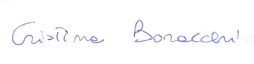                                                                 Firma autografa sostituita a mezzo stampa,ai sensi dell’art. 3, comma 2 d.lgs n. 39/1993DESCRIZIONE DELLA PROPOSTA PROGETTUALE IN RELAZIONE ALLE SPECIFICHE RICHIESTE DELL’AVVISO (max 40 punti);La proposta progettuale intende realizzare  in modo sinergico e  mettere  a  sistema  una serie di azioni di supporto e di  accompagnamento rivolte alle scuole, sia nella dimensione della  informazione/ formazione sia in quella della ricerca-azione,  con  i  seguenti  obiettivi  generali .Promuovere e diffondere  nelle istituzioni scolastiche la cultura della valutazione, nella duplice dimensione di valutazione degli apprendimenti e di valutazione di sistema.Le attività progettuali intendono favorire la diffusione, entro le istituzioni scolastiche coinvolte,  della cultura della (auto)valutazione, come modus operandi che mira a sostenere la scuola in un processo di miglioramento continuo. Il procedimento di valutazione dovrebbe dar luogo a un insieme di interventi organizzativi, didattici, professionali volti a potenziare la capacità di autogoverno di ciascun istituto, consolidarne l’identità e l’autonomia, responsabilizzare la comunità scolastica nel raggiungimento degli obiettivi. In questa prospettiva  obiettivi  specifici  della proposta progettuale sono:favorire, in ogni fase del progetto, un coinvolgimento attivo e responsabile delle  scuole, fuori da logiche di mero adempimento formale;consentire a ciascuna istituzione scolastica, attraverso un buon processo valutativo, attivato in modo convinto e consapevole, di regolare e qualificare il proprio servizio educativo; fornire alle scuole strumenti per poter operare un confronto tra gli esiti della valutazione interna e  quelli della valutazione esterna, alla luce di benchmark nazionali e territoriali (attraverso ad. esempio Cruscotto MIUR per la valutazione delle scuole, o accordi di reti come per AT Varese)  , così da poterne apprezzare  coerenze e/o incongruità.Incentivare  lo sviluppo della professionalità docenteIl progetto intende favorire lo sviluppo di alcune dimensioni qualificanti la professionalità docente riconducibili ai seguenti obiettivi:sollecitare i docenti ad interrogarsi sulla qualità del servizio offerto al fine di migliorarlo; incrementare la  consapevolezza della necessità di coniugare la libertà di compiere scelte autonome alla responsabilità di intraprendere processi di miglioramento e di qualificazione del servizio;sperimentare e promuovere l'acquisizione di  forme di progettazione dell'attività didattica  e di valutazione degli esiti che  individuino  quale elemento strategico l'acquisizione di competenze chiave disciplinari e trasversali.3. Costruire una rete di collaborazione tra scuoleIl progetto si propone la messa a punto di un modello organizzativo che vede un'azione congiunta di USR Lombardia, AT provinciali, scuole capofila delle reti di ambito e scuola polo, con ruoli di responsabilità specifica, in un'ottica di cooperazione fattiva e sinergica tra amministrazione e  istituzioni scolastiche. Obiettivo da raggiungere è favorire il costituirsi, sui territori delle diverse province,  di reti di scopo o finalizzare  e opportunamente valorizzare le reti  già esistenti  (es. reti di ambito) in modo da garantire una  stabile collaborazione in termini di sistematicità di lavoro e di  trasferibilità di esiti. Obiettivi specifici  in questa prospettiva sono:promuovere nelle scuole la pratica del “fare sistema”, per uscire da una prospettiva di autoreferenzialità, condividere idealità e progettualità, ottimizzare risorse;ridurre, nell’ambito della stessa area geografica, le differenze nei livelli di apprendimento degli studenti tra scuole analoghe per tipologia ed indirizzo;definire  un modello condiviso di progettazione e monitoraggio dei percorsi attivati e dei prodotti/risultati ottenuti così da poter svolgere un benchmarking  finalizzato anche allo scambio di buone pratiche;consentire l'estensione a livello regionale di azioni di valutazione e miglioramento concepite e realizzate in ambito locale, così  da potenziarne le possibilità di ricaduta; offrire strumenti per  la validazione e la documentazione di quanto realizzato, in collaborazione con Università, enti di ricerca, associazioni professionali.Le azioni di accompagnamento e di supporto alla istituzioni scolastiche che si intendono mettere  in campo possono essere ricondotte a  quattro macro ambiti  di intervento:informazione/formazione;ricerca e sperimentazione; pubblicizzazione  e disseminazione di buone pratichemonitoraggioATTIVITA’ DI INFORMAZIONEProgettazione, organizzazione e coordinamento di una serie di seminali disseminati a livello provinciale di informazione  sulle novità introdotte dai recenti provvedimenti normativi  in ambito valutativo e indicazioni di possibili piste di lavoro ai fini di una loro implementazione nella prassi scolastica, con attenzione ad un duplice profilo di utenza: docenti e dirigenti.  Azione capillare di coinvolgimento di: referenti di ambito, AT, USR Lombardia  in fase progettuale e di realizzazione.ATTIVITA’ DI  FORMAZIONE Progettazione, organizzazione e coordinamento di  percorsi formativi di tipo laboratoriale finalizzati a sviluppare nei docenti competenze  di  lettura, analisi critica e  utilizzo, in un’ottica di miglioramento dell'azione didattica (es. ideazione di percorsi di insegnamento/apprendimento più efficaci, definizione di strumenti valutativi  idonei)  e di sistema (es. redazione del PTOF, definizione del Piano di Miglioramento),  dei  quadri di riferimento delle rubriche di valutazione  degli esiti  delle prove standardizzate nazionali Invalsi, anche  attraverso il confronto con i framework delle principali rilevazioni internazionali (es. OCSE PISA, IEA TIMSS…).Progettazione, realizzazione e coordinamento di percorsi formativi  che approfondiscano (sia sul piano teorico sia su  quello operativo) alcuni nuclei concettuali  in tema di valutazione per competenze quali ad esempio:  finalità e dimensioni della valutazione; rapporto progettazione/valutazione; approcci metodologici e strumenti di rilevazione; prove esperte e rubriche valutative.... Inserimento nella progettazione e pianificazione della formazione di ambito  di corsi  specificamente centrati su temi valutativi.Supporto/ consulenza a reti di scuole o a singole istituzioni scolastiche per l’individuazione di esperti  (che operano nel contesto di università, associazioni professionali o altri  enti  ed agenzie formative)  per realizzare percorsi formativi sui temi della valutazione.   ATTIVITA' DI RICERCA E SPERIMENTAZIONE Progettazione, organizzazione e coordinamento di progetti  di ricerca-azione  in tema di  valutazione per competenze, finalizzati  alla :       - costruzione di  un repertorio di strumenti valutativi – prove esperte, format di autobiografie  cognitive...-  specifici per  i  diversi indirizzi di studio;      - definizione della profilatura (declinata secondo livelli di competenza) in ingresso/in itinere (I biennio)/ in uscita dalla scuola secondaria di II grado;       - definizione secondo il modello EQF degli esiti di apprendimento attesi in uscita dal secondo ciclo di istruzione, con attenzione alle peculiarità  dei diversi percorsi formativi.Progettazione, organizzazione e coordinamento di progetti di ricerca-azione sul tema  della certificazione delle  competenze/  alternanza scuola-lavoro /  nuovo esame di Stato,  quali ad esempio :       - ideazione e messa a punto di un modello di gestione del colloquio d'esame,  a partire dalla realizzazione di  strumenti  (rivolti agli studenti) agili ed efficaci di raccolta, documentazione e presentazione  delle  esperienze acquisite in contesti di apprendimento formale/ informale/ non formale (ad esempio produzione di format di  biografia cognitiva/ portfolio/ diario di bordo dell'esperienza di alternanza scuola lavoro  che porti gli studenti  a sviluppare, al di là della dimensione narrativa/descrittiva,  competenze di riflessione metacognitiva e di analisi critica  rispetto al proprio percorso formativo);      - ideazione e messa a punto di  modelli e strumenti (utilizzabili dai docenti) di rilevazione, certificazione e  documentazione delle competenze acquisite dagli studenti in attività di alternanza  scuola-lavoro  che, nel rispetto delle particolarità dei diversi indirizzi della scuola secondaria di II grado, consentano di coniugare in modo sinergico  specifiche  competenze disciplinari con competenze  trasversali di cittadinanza, enfatizzando l'apporto peculiare che ciascuna disciplina può offrire alla maturazione del profilo complessivo dello studente;      - ideazione di percorsi formativi rivolti a docenti  che , all'interno di ciascuna istituzione scolastica, possano assumere ruoli di tutoring  e accompagnamento nei confronti degli studenti   per attività quali ad esempio:  realizzazione del portfolio,  modalità di stesura del proprio curriculum vitae.....Attivazione e coordinamento di gruppi di lavoro costituiti da docenti impegnati in attività di:       - analisi e studio dei nuclei tematici fondamentali delle diverse discipline, in coerenza con i quadri di riferimento per  la redazione e lo svolgimento delle prove scritte dell'esame di Stato;      - definizione, secondo il modello EQF, delle conoscenze, abilità e competenze  ritenute imprescindibili;       - progettazione di percorsi didattici mirati;      - costruzione di esempi di prove.AZIONI DI MONITORAGGIO (RILEVAZIONE DELL’ESISTENTE)Definizione dell'impianto e degli strumenti (es. questionari on line indirizzate alle diverse istituzioni scolastiche)  e  attuazione di un piano di monitoraggio volto ad rilevare la presenza sul territorio regionale, a livello di singoli ambiti/province, di reti di scopo che già operano a diversi livelli (formazione/ sperimentazione ...)  in ambito di valutazionedi  buone pratiche  (strumenti, prodotti, procedure).Analisi quali-quantitativa delle evidenze raccolte e stesura di un rapporto di sintesi.e.  ATTIVITA' DI PUBBLICIZZAZIONE E DI  DISSEMINAZIONE DI BUONE PRATICHEDocumentazione, pubblicizzazione e disseminazione di buone pratiche  (strumenti, prodotti, procedure) in atto  sul territorio regionale  attraverso pubblicazione su sito dedicato. Organizzazione  di eventi  a livello regionale per diffondere gli esiti dei  diversi progetti  di ricerca-azione e sperimentazione  attivati nelle singole province coinvolte attraverso gli ambiti. Creazione di un blog / di un cloud per il confronto a distanza  (collocato in requs).Il modello organizzativo  che si intende adottare ha come presupposto fondamentale l’azione sinergica tra  USR Lombardia, AT e scuole capofila delle reti di ambito;  in particolare si intende costituire una rete delle reti di ambito già presenti nei diversi contesti provinciali, al fine di creare una struttura operativa snella ed efficiente. L’istituto polo assicurerà una forte azione di coordinamento e di messa a sistema delle azioni realizzate, attraverso la definizione di linee guida unitarie che consentano  la messa a punto di un quadro progettuale e operativo condiviso; verranno, inoltre,  assunti come principi ispiratori: la  valorizzazione  di pratiche, esperienze, sperimentazioni già in atto,il riconoscimento delle  specificità che connotano le differenti  realtà territoriali, l’attenzione alla peculiarità   dei diversi percorsi dell’istruzione secondaria di II grado. Si ritiene che l’interfaccia diretta e costante (in fase di progettazione, di attuazione, di implementazione e messa a sistema degli esiti) con i referenti (dirigenti responsabili o loro delegati) delle istituzioni scolastiche capofila delle diverse reti di ambito possa costituire la modalità  organizzativa più idonea per assicurare da un lato la natura condivisa e partecipata  delle scelte organizzative/metodologiche/strategiche effettuate e dall’altro il carattere sistemico e coerente  alle azioni progettuali messe in campo, così da garantire  la effettiva  possibilità  di monitorare e verificare l’efficacia dei  processi e la qualità degli esiti.Per quanto attiene all'articolazione   delle azioni sopra illustrate, si possono ipotizzare le seguenti fasi: Fase 1: PROGETTAZIONE E COSTITUZIONE GRUPPO DI REGIA- Coinvolgimento degli AT e delle Reti di ambito  e  A.T.  della regione e USR Lombardia- Presentazione e condivisione del piano progettuale Fase 2: START UP- Coinvolgimento N.I.V. e coordinatori dipartimenti disciplinari all'interno delle singole istituzioni scolastiche, al fine di garantire adesione al progetto- Individuazione e definizione di compiti e responsabilità degli istituti di riferimento a livello di ambito- Costituzione dei gruppi di lavoroFase 3: FORMAZIONE Individuazione  dei formatori Messa a punto di una piattaforma dedicata - Avvio dei  percorsi formativi, la cui attuazione appare imprescindibile anche  in prospettiva della acquisizione e  della  condivisione di strumenti, metodologie e procedure  impiegate nelle  attività di ricerca-azioneFase 4: OPERATIVITA’ DEI GRUPPI DI LAVORO  - Avvio dei progetti di ricerca-azione - Condivisione periodica del percorso seguito e dei materiali prodotti, attraverso incontri dei referenti di ambito di ciascun progetto attivato,  così da garantire coerenza e uniformità al modus operandi dei diversi gruppi Fase 5: MONITORAGGIO DEI PROCESSI E VALIDAZIONE DEI PRODOTTI- Monitoraggio e verifica intermedia (stato avanzamento dei lavori; qualità dei materiali prodotti, soddisfazione docenti coinvolti), con coinvolgimento di  referenti degli  ambiti  e USR Lombardia-  Validazione degli strumenti messi a punto, ad opera di esperti universitari, ricercatori Invalsi, IndireFase 6: IMPLEMENTAZIONE NEI SINGOLI ISTITUTI-Adozione/sperimentazione sul campo degli strumenti elaboratiFase 7: DISSEMINAZIONE DI ESITI E PRODOTTI DELLA RICERCA-Pubblicazione materiali (prodotti, protocolli di lavoro, strumenti) su sito dedicato-Convegni a livello provinciale e regionaleFase 8: VALUTAZIONE DEGLI ESITI e DEI PRODOTTI DELLA RICERCA-Valutazione nel medio/lungo periodo  dell'efficacia degli strumenti implementati, in termini di ricaduta positiva sui livelli di apprendimento degli alunniFase 9:  EVENTUALI AZIONI CORRETTIVEda apportare al termine di ogni step  di lavoro  e comunque  al termine della fase di implementazioneAssegnazione polo formazione€ 13306,00Sede De' Filippi 560+IVA750,00segreteria 3%399,0948 laboratori  11332,32€ 236,09 per laboratorio€ 236,09 per laboratoriogestione sito 15h (28,01)420,15totale12901,56riserva  404,44Ogni laboratorio:3 ore docenza€ 44,83LS1 ora coordinamento e produz. materiali€ 44,83LS2 ore ATA€ 16,59LS10 € scuolarimborso3 h direzione corso€ 5,59LSAssegnazione polo formazione€ 218.780,00(3% gestione amm. va)a disposizione scuola polo per sito e materiali€ 2.000,00area lingue straniere€ 97.000,00Punto di erogazione: polo formazione IIS Dalla Chiesa DS ELisabetta Rossiarea competenze -ricercazione€ 25.000,00Punto di erogazione LIceo Crespi Busto Arsizio DS Cristina Boracchiarea pedagogica€ 25.000,00Punto di erogazione I.C. "Ponti" Gallarate DS Francesca Capelloarea matematico-scientifica€ 27.000,00Punto di erogazione ISIS Geymonat" Tradate DS Adele Olgiatiarea lingua italiana (competenze esame + argomentazione)€ 40.000,00Punto di erogazione I.C. De Amicis Busto Arsizio DS Paolo Mainoarea espressiva (Musica)€ 2000,00Punto di erogazione LIceo Candiani Busto Arsizio DS Andrea MOnteduro( 3.145,81 da dividere con 34)€ 218.000,00riserva€ 780,00corsodestinatarisedecontenutoFormatore              INGLESE 1(completamento da A2 a B1 con esame finale nel biennio 2016/17 e 2017/18)docenti di scuola primaria che hanno già intrapreso la formazione di livello A1.2Sede: IC “ Galilei” TradateDirettore dei corsi: DS Patrizia Neri4 unità formative da 25 ore (100 ore in due anni). per l’a.s. 2017-18 sono previste 50 ore (2 unità formative) di cui 40 in presenza e 10 online; incontri di 2h30 (marzo-giugno)prof.ssa Simona Borsaniprimo incontro :  venerdì  6 aprile  15-18vedi calendario allegatoINGLESE 3BLIVELLO A2>B1docenti del I e II ciclo (infanzia, primaria, secondaria I e II grado):Sede: I.C. Pertini presso scuola secondaria 1 grado  Via Rossini,  115 BUSTO ArsizioDirettore del corso: DS Carla Galletta4 unità formative da 25 ore (100 ore in due anni). Per l’a.s.2017-18 sono previste 50 ore (2 unità formative) di cui 40 in presenza e 10 online;  20 Incontri di 2 ore  (marzo-ottobre)prof. Sebastiano Belfioregià calendarizzatoINGLESE 4BLIVELLO B1>B2docenti del I e II ciclo (infanzia, primaria, secondaria I e II grado):Sede: I.C. Pertini presso scuola secondaria 1 grado  Via Rossini,  115 BUSTO ArsizioDirettore del corso: DS Carla Galletta4 unità formative da 25 ore (100 ore in due anni). per l’a.s.2017-18 sono previste 50 ore (2 unità formative) di cui 40 in presenza e 10 online; 20 Incontri di 2 ore . (febbraio-ottobre)prof. Sebastiano Belfioregià calendarizzatocorsodestinatarisedecontenutoFormatore              INGLESE 3ALIVELLO A2>B1docenti del I e II ciclo (infanzia, primaria, secondaria I e II grado):Sede: IC  “Dante”presso  scuola OrlandiVia Galvani 10 - Cassano MagnagoDirettore dei corsi:DS Annalisa Wagner4 unità formative da 25 ore (100 ore in due anni). Per l’a.s.2017-18 sono previste 50 ore (2 unità formative) di cui 40 in presenza e 10 online; . Incontri di 2 ore . (marzo-ottobre)prof.ssa Antonella Cerviniprimo incontro martedì 27 marzo 15.00-17.30INGLESE 4ALIVELLO B1>B2docenti del I e II ciclo (infanzia, primaria, secondaria I e II grado):Sede: IC " G. Cardano-Padre Lega”presso secondaria 1° grado  Madonna in Campagna, Via Tiro a Segno angolo Viale Ambrosoli GallarateDirettore del corso:  DS Vito Ilacqua4 unità formative da 25 ore (100 ore in due anni). per l’a.s.2017-18 sono previste 50 ore (2 unità formative) di cui 40 in presenza e 10 online; 20 Incontri di 2 ore . (febbraio-ottobre)prof.ssa Rosella Galbiatiprimo incontro martedì 10 aprile ore 15.00-17.30INGLESE 5LIVELLO B2>C1docenti di scuola secondaria II gradoSede: Busto ArsizioITE “Tosi”Direttore del corso: DS Nadia Cattaneo4 unità formative da 25 ore (100 ore in due anni). per l’a.s.2017-18 sono previste 50 ore (2 unità formative) di cui 40 in presenza e 10 online; 20 Incontri di 2 ore. (febbraio-ottobre)Mr Christopher Hayesprimo incontro  venerdì’ 6 aprilegiorno settimanale:  venerdìcorsodestinatarisedecontenutoFormatore              INGLESE  2ALIVELLO A1>A2docenti del I e II ciclo (infanzia, primaria, secondaria I e II grado):Sede: IC  “Dante”presso  scuola OrlandiVia Galvani 10 - Cassano MagnagoDirettore dei corsi:DS Annalisa Wagner4 unità formative da 25 ore (100 ore in due anni). Per l’a.s.2017-18 sono previste 50 ore (2 unità formative) di cui 40 in presenza e 10 online; . Incontri di 2 ore . (marzo-ottobre)prof.ssa Antonella Cerviniprimo incontro lunedì 9 aprileINGLESE  2BLIVELLO A1>A2docenti del I e II ciclo (infanzia, primaria, secondaria I e II grado):Sede: IC " G. Cardano-Padre Lega” GallarateDirettore del corso:  DS Vito Ilacqua4 unità formative da 25 ore (100 ore in due anni). Per l’a.s.2017-18 sono previste 50 ore (2 unità formative) di cui 40 in presenza e 10 online;  20 Incontri di 2 ore . (marzo-ottobre)dott.ssa Silvia Brogginiprimo incontro  martedì 10 aprile   ore 15.00-17.00INGLESE  2CLIVELLO A1>A2docenti del I e II ciclo (infanzia, primaria, secondaria I e II grado):Sede: IC " G. Cardano-Padre Lega” GallarateDirettore del corso:  DS Vito Ilacqua4 unità formative da 25 ore (100 ore in due anni). Per l’a.s.2017-18 sono previste 50 ore (2 unità formative) di cui 40 in presenza e 10 online;  20 Incontri di 2 ore . (marzo-ottobre)dott.ssa Silvia Brogginiprimo incontro  venerdì 6 aprile   INGLESE  2DLIVELLO A1>A2docenti del I e II ciclo (infanzia, primaria, secondaria I e II grado):I.C “Leonardo da Vinci” Via Padre Luigi Monti, 61 - 21047 SaronnoDirettore del corso:  DS GIrolamo Pace4 unità formative da 25 ore (100 ore in due anni). Per l’a.s.2017-18 sono previste 50 ore (2 unità formative) di cui 40 in presenza e 10 online; . Incontri di 2 ore . (marzo-ottobre)primo incontro da definirecorsodestinatarisedecontenutoFormatore              INGLESE 3Ccorso di linguaLIVELLO A2>B125 postidocenti del I e II ciclo (infanzia, primaria, secondaria I e II grado):Sede:  IIS “Dalla Chiesa “ Sesto Calende2 unità formative da 25 ore. Per l’a.s.2017-18 sono previste 50 ore (2 unità formative) di cui 40 in presenza e 10 online; 20 Incontri di 2 ore . (marzo-ottobre)prof. ssa Giancarla Ferreroprimo incontro 5 aprile  ore 14.30giorno settimanale: giovedìINGLESE TKT CLIL 1 (Teaching Knowledge Test)* vedi notadocenti DNL del I ciclo primaria / secondaria  di primo gradolivello B1/B2 Acquisizione di competenze metodologiche CLIL + ricercAzione con tutoring + esame finaleSede: IC “Cardano” Gallarate  Direttore del corso:  DS Vito Ilacqua2 unità formative da 25 ore (50 ore di cui 30 in presenza e 20 ore di ricerca-azione + esame finale. Nelle ore di ricerca-azione è prevista la co-docenza per 8 ore con un docente di inglese in possesso di certificazione almeno C1 del QCER (es. laurea in lingue e letterature straniere con inglese 1° lingua) interno alla scuola o con un docente madrelingua o bilingue interno o esterno.(marzo-ottobre) Le 12 ore residue corrispondono ad attività on line.Formatrice: Arianna Caputoprimo incontro mercoledì’11 aprile 17.00-19.00giorno settimanale:  mercoledìvedi calendario allegatoINGLESE TKT CLIL 3 Teaching Knowledge Test)* vedi nota15 postidocenti DNL secondaria di secondo grado  livello B2 Acquisizione di competenze metodologiche CLIL + ricercAzione con tutoring + esame finaleSede:  Busto ArsizioDirettore del corso:   da definire2 unità formative da 25 ore (50 ore di cui 30 in presenza e 20 ore di ricerca-azione + esame finale. Nelle ore di ricerca-azione è prevista la compresenza  per 8 ore con un docente di inglese in possesso di certificazione almeno C1 del QCER (es. laurea in lingue e letterature straniere con inglese 1° lingua) interno alla scuola o con un docente madrelingua o bilingue interno o esterno.(marzo-ottobre) Le 12 ore residue corrispondono ad attività on line.Formatrice: Tatiana    Alexsandrovaprimo incontro 12 aprile  ore 17.00-19.00giorno settimanale:  giovedìCorsoSede  e direzione del corsoDurataFormatoriGiorno settimanale e  data primo incontroSpagnolo C1LIVELLO B2/ C1(Interambito)Sede: ISIS Gadda Rosselli  - GallarateDirettore del corso:DS Anselmo Pietro Bosello4 unità formative da 25 ore (100 ore in due anni). per l’a.s.2017-18 sono previste 50 ore (2 unità formative) di cui 40 in presenza e 10 online; Incontri di 2 ore . (marzo-settembre)Proff.se Natalia Fuentes / Rosa PignataroMercoledìPrimo incontro mercoledì 21 marzoOre 16.30Spagnolo B1 LIVELLO A2/B1(interambito)Busto ArsizioITE Tosi  Direttore del corso:DS Nadia Cattaneo4 unità formative da 25 ore (100 ore in due anni). per l’a.s.2017-18 sono previste 50 ore (2 unità formative) di cui 40 in presenza e 10 online; Incontri di 2 ore . (marzo-settembre)Proff.se Natalia Fuentes /Rosa PignataroPrimo incontro   Lunedì 19  marzo ore 16.30Tedesco C1  LIVELLO B2/ C1(interambito)Sede: ISIS Gadda Rosselli  GallarateDirettore del corso:DS Anselmo Pietro Bosello4 unità formative da  25 ore (100 ore in due anni). per l’a.s.2017-18 sono previste 50 ore (2 unità formative) di cui 40 in presenza e 10 online; Incontri di 2 ore . (marzo-settembre)Prof.ssa Liliana RossettiPrimo incontromercoledì 21 marzo ore 16.00-18seguirà calendarioTedesco B2  LIVELLO B1/B2(interambito)Sede: Liceo CrespiBusto ArsizioDirettore del corso:DS Cristina Boracchi4 unità formative da 25 ore (100 ore in due anni). per l’a.s.2017-18 sono previste 50 ore (2 unità formative) di cui 40 in presenza e 10 online; Incontri di 2 ore . (marzo-settembre)Prof.ssa Liliana RossettiPrimo incontromartedì 20 marzo ore 16-18 seguirà calendarioFRANCESE B1 A2→B1(interambito)IC “G.A. Bossi”,via Dante 5, Busto Arsizio DS Silvana  Vitella4 unità formative da 25 ore (100 ore in due anni). per l’a.s.2017-18 sono previste 50 ore (2 unità formative) di cui 40 in presenza e 10 online; Incontri di 2 ore . (marzo-settembre)Prof.ssa Viviana MazzaniMartedì 13 marzo ore 17.00FRANCESE B2 B1→ B2(interambito)IC “G.A. Bossi” , via Dante 5 Busto ArsizioDS Silvana  Vitella4 unità formative da 25 ore (100 ore in due anni). per l’a.s.2017-18 sono previste 50 ore (2 unità formative) di cui 40 in presenza e 10 online; Incontri di 2 ore . (marzo-settembre)Prof.ssa Viviana MazzaniVenerdì 16 marzo ore 17.00FRANCESE C1 B2→ C1(interambito)Varese   unità formative da 25 ore (100 ore in due anni). per l’a.s.2017-18 sono previste 50 ore (2 unità formative) di cui 40 in presenza e 10 online; Incontri di 2 ore . (marzo-settembre)Da definireambiti 34 e 35 INGLESE metodologico 1per l’insegnamento della lingua inglese(autorizzato da MIUR e da USR)docenti di scuola primaria già in possesso della certificazione di livello B1 del QCER (o in fase di completamento del percorso formativo da A2 a B1)Sede: IC “ Galilei” TradateDirettore dei corsi: DS Patrizia Neri2 unità formative da 25 ore (50 ore di cui 20 in presenza, 20 online e 10 per l’elaborazione di un prodotto (produzione di materiale didattico che sarà validato dal formatore); febbraio marzo ;prof.ssa Simona Borsani già conclusoambito  35 INGLESE metodologico2(autorizzato da MIUR e da USRdocenti di scuola primaria già in possesso della certificazione di livello B1 del QCER (o in fase di completamento del percorso formativo da A2 a B1)Busto Arsizio IC Bossi DS SIlvana Vitella2 unità formative da25 ore (50 ore di cui 20 in presenza, 20 online e 10 per l’elaborazione di un prodotto (produzione di materiale didattico che sarà validato dal formatore); aprile -maggioProf.ssa Simona Borsaniper l’insegnamento della lingua inglese(autorizzato da MIUR e da USRdocenti di scuola primaria già in possesso della certificazione di livello B1 del QCER (o in fase di completamento del percorso formativo da A2 a B1)Busto Arsizio IC Bossi DS SIlvana Vitella2 unità formative da25 ore (50 ore di cui 20 in presenza, 20 online e 10 per l’elaborazione di un prodotto (produzione di materiale didattico che sarà validato dal formatore); settembre/ottobreProf.ssa Simona BorsaniItalianoObiettivo del percorso di formazione è duplice: da una parte prepararsi adeguatamente alla prima prova dell’Esame di Stato conclusivo del primo ciclo di istruzione analizzando le tipologie di prova recentemente rinnovate, dall’altra si vuole avviare un percorso di ricerca-azione sul curriculum di scrittura negli anni della scuola secondaria di 1°.Due fasi: due incontri in presenza tra il 20 aprile e il 10 maggio che guardino concretamente al prossimo esame di stato di giugno e tre incontri con tempi più distesi tra settembre e ottobre che continuino la riflessione sul curriculum di scrittura affrontando in modo pratico le tipologie testuali previste (riassunto, descrizione, narrazione, argomentazione, prove miste). Il 21 settembre inoltre ci sarà la possibilità per tutti gli iscritti ai corsi di formazione di partecipare ad un incontro in plenaria chesarà tenuto dal prof. Luca Serianni, presidente emerito dell’Accademia della Crusca, tra i principali estensori del documento sulle nuove indicazioni di orientamento per la prova di italiano.Italiano L2 per stranieriCorsi brevi   focalizzati sull’insegnamento dell’Italiano per stranieriArgomentazione Percorsi   formativi centrati sull’argomentazione, distinti   tra  Scuola secondaria 1° grado e Scuola secondaria 2° grado.  Per la scuola primaria sarà  preso in esame l’approccio metodologico “Filosofia per bambini”. 